СОВЕТ ДЕПУТАТОВ муниципального образования КАРАГУЗИНСКИЙ  сельсовет Саракташского района оренбургской областитретий созывР Е Ш Е Н И ЕВнеочередного тридцать шестого заседания Совета депутатов Карагузинского сельсовета третьего созыва           Руководствуясь Федеральным законом от 06.10.2003 № 131-ФЗ «Об общих принципах организации местного самоуправления в Российской Федерации», Бюджетным кодексом Российской Федерации, Уставом муниципального образования Карагузинский  сельсовет, заслушав и обсудив финансово-экономическое обоснование главы муниципального образования Карагузинский  сельсовет по вопросу передачи части полномочий администрации муниципального образования Карагузинский сельсовет администрации муниципального образования Саракташский район на 2020 годСовет депутатов Карагузинского сельсоветаР Е Ш И Л :1. Администрации муниципального образования Карагузинский сельсовет Саракташского района Оренбургской области передать Контрольно-счётному органу «Счётная палата» Саракташского района часть полномочий по осуществлению внешнего муниципального финансового контроля на 2020 год.2. Администрации муниципального образования Карагузинский сельсовет заключить Соглашение с Контрольно-счётным органом «Счётная палата» Саракташского района о передаче части своих полномочий на 2020 год в сфере осуществления внешнего муниципального финансового контроля согласно пункту 1 данного решения.3. Настоящее решение вступает в силу после его обнародования и подлежит размещению на официальном сайте администрации муниципального образования Карагузинского сельсовета Саракташского района Оренбургской области.4. Контроль за исполнением данного решения возложить на постоянную планово-бюджетную комиссию Совета депутатов сельсовета. (Айдарова И.К.)Председатель Совета депутатов сельсовета,глава муниципального образования                           А.Х.Бикматов                        		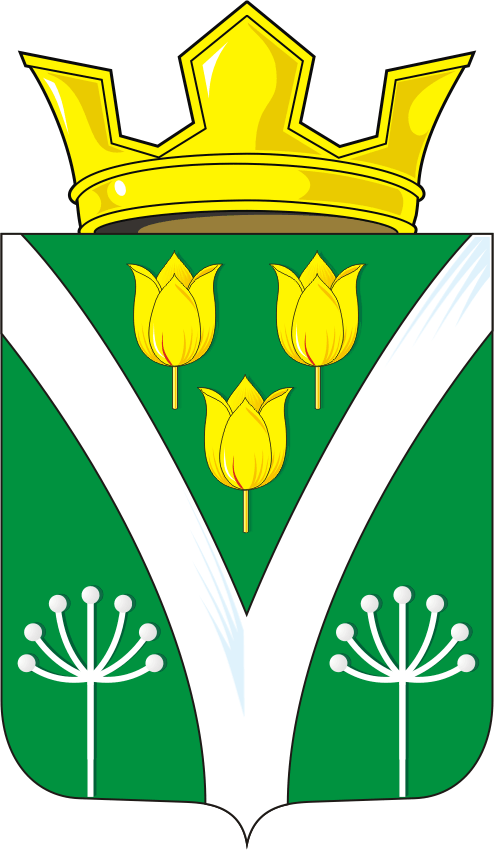 26.11.2019с. Карагузино№ 112О передаче части полномочий администрации  Карагузинского сельсовета Саракташского района Оренбургской области по осуществлению внешнего муниципального финансового контроля на 2020 год